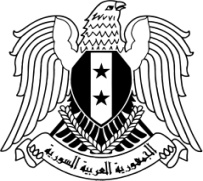 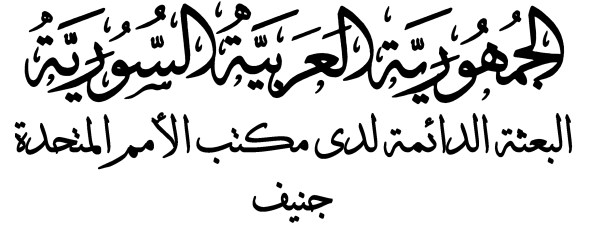 بيان الجمهورية العربية السورية في إطار الاستعراض الدوري الشامل – الدورة 33 الدولة قيد الاستعراض (جمهورية كوريا الديمقراطية الشعبية)  9/5/2019يرحب وفد الجمهورية العربية السورية بوفد جمهورية كوريا الديمقراطية الشعبية برئاسة المندوب الدائم السفير تاي سونغ هان، ويشكره على تقديم تقريره الوطني. ويثني على التشريعات التي اعتمدتها خلال الفترة قيد الاستعراض، وعلى تصديقها على اتفاقية حقوق الأشخاص ذوي الإعاقة، والبروتوكول الاختياري لاتفاقية حقوق الطفل بشأن بيع الأطفال واستغلالهم في البغاء وفي المواد الإباحية.       ويوصي بما يلي:مواصلة الجهود لاستكمال الإطار القانوني المحلي لحماية وتعزيز حقوق الإنسان بهدف ضمان تمتع المواطنين الكامل بحقوقهم المكتسبة. إدراج مبادئ ومتطلبات اتفاقية حقوق الأشخاص ذوي الإعاقة والبروتوكول الاختياري لاتفاقية حقوق الطفل في القوانين المحلية ذات الصلة بهدف تنفيذها الكامل.مواصلة تحسين دور اللجنة الوطنية لتنفيذ المعاهدات الدولية لحقوق الإنسان بهدف نشر الصكوك الدولية ذات الصلة على نطاق واسع، وتنسيق الجهود الوطنية بفعالية لمتابعة الملاحظات الختامية لهيئات المعاهدات والتوصيات الواردة في الاستعراض الدوري الشامل.       نتمنى لوفد جمهورية كوريا الديمقراطية الشعبية استعراضاً ناجحاً.شكراً السيد الرئيس.       Recommendations: Continuing the efforts to further perfecting the domestic legal framework for the protection and promotion of human rights with a view to ensuring full enjoyment by citizens of their vested rights. Incorporate the principles and requirements of the CRPD and OP to the CRC into the relevant domestic laws with a view to full implementation.Improve the role of the National Committee for the Implementation of the International Human Rights Treaties with a view to widely disseminating the international human rights instruments and efficiently coordinating the national efforts for following up concluding observations of the treaty bodies and recommendations received at UPR.